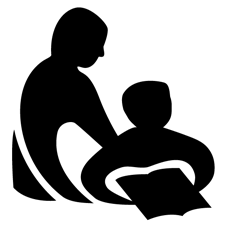 Wisconsin Department of Public InstructionCONTINUING EDUCATION ACTIVITY REPORTPI-2453 (Rev. 09-11)Wisconsin Department of Public InstructionCONTINUING EDUCATION ACTIVITY REPORTPI-2453 (Rev. 09-11)Wisconsin Department of Public InstructionCONTINUING EDUCATION ACTIVITY REPORTPI-2453 (Rev. 09-11)Wisconsin Department of Public InstructionCONTINUING EDUCATION ACTIVITY REPORTPI-2453 (Rev. 09-11)INSTRUCTIONS:  Complete and submit annually to your library system validator along with the Annual Summation of Continuing Education Activities, Form PI-2454. Refer to the Certification Manual for Wisconsin Public Library Directors for assistance.INSTRUCTIONS:  Complete and submit annually to your library system validator along with the Annual Summation of Continuing Education Activities, Form PI-2454. Refer to the Certification Manual for Wisconsin Public Library Directors for assistance.INSTRUCTIONS:  Complete and submit annually to your library system validator along with the Annual Summation of Continuing Education Activities, Form PI-2454. Refer to the Certification Manual for Wisconsin Public Library Directors for assistance.INSTRUCTIONS:  Complete and submit annually to your library system validator along with the Annual Summation of Continuing Education Activities, Form PI-2454. Refer to the Certification Manual for Wisconsin Public Library Directors for assistance.INSTRUCTIONS:  Complete and submit annually to your library system validator along with the Annual Summation of Continuing Education Activities, Form PI-2454. Refer to the Certification Manual for Wisconsin Public Library Directors for assistance.INSTRUCTIONS:  Complete and submit annually to your library system validator along with the Annual Summation of Continuing Education Activities, Form PI-2454. Refer to the Certification Manual for Wisconsin Public Library Directors for assistance.INSTRUCTIONS:  Complete and submit annually to your library system validator along with the Annual Summation of Continuing Education Activities, Form PI-2454. Refer to the Certification Manual for Wisconsin Public Library Directors for assistance.Name Last, First, MiddleName Last, First, MiddleName Last, First, MiddleName Last, First, MiddleName Last, First, MiddleName Last, First, MiddleName Last, First, MiddleName Last, First, MiddleName Last, First, MiddleName Last, First, MiddleName Last, First, MiddleMailing Address Street / PO Box, City, State, ZIPMailing Address Street / PO Box, City, State, ZIPMailing Address Street / PO Box, City, State, ZIPMailing Address Street / PO Box, City, State, ZIPMailing Address Street / PO Box, City, State, ZIPMailing Address Street / PO Box, City, State, ZIPMailing Address Street / PO Box, City, State, ZIPMailing Address Street / PO Box, City, State, ZIPMailing Address Street / PO Box, City, State, ZIPMailing Address Street / PO Box, City, State, ZIPMailing Address Street / PO Box, City, State, ZIPMailing Address Street / PO Box, City, State, ZIPI. CONTINUING EDUCATION ACTIVITY DESCRIPTIONI. CONTINUING EDUCATION ACTIVITY DESCRIPTIONI. CONTINUING EDUCATION ACTIVITY DESCRIPTIONI. CONTINUING EDUCATION ACTIVITY DESCRIPTIONTitle of ProgramIntroduction to Website AccessibilityTitle of ProgramIntroduction to Website AccessibilityTitle of ProgramIntroduction to Website AccessibilityTitle of ProgramIntroduction to Website AccessibilityTitle of ProgramIntroduction to Website AccessibilityTitle of ProgramIntroduction to Website AccessibilityTitle of ProgramIntroduction to Website AccessibilityTitle of ProgramIntroduction to Website AccessibilityTitle of ProgramIntroduction to Website AccessibilityTitle of ProgramIntroduction to Website AccessibilityTitle of ProgramIntroduction to Website AccessibilityDescription of ProgramAre you concerned that your library's website isn't meeting accessibility standards? If not, you should be--lawsuits concerning website accessibility failures are increasing, and libraries do not have immunity. Gain an understanding of which guidelines are used to measure website accessibility in the United States, and how to begin to evaluate your own library's site for potential issues. We'll also discuss some common pitfalls and things to avoid. Topics for this webinar include: what accessibility means in a web context, legal issues surrounding web accessibility and how these can affect libraries, national and international standards commonly used for accessibility evaluations, and more!Note: Basic knowledge of HTML code will be helpfulDescription of ProgramAre you concerned that your library's website isn't meeting accessibility standards? If not, you should be--lawsuits concerning website accessibility failures are increasing, and libraries do not have immunity. Gain an understanding of which guidelines are used to measure website accessibility in the United States, and how to begin to evaluate your own library's site for potential issues. We'll also discuss some common pitfalls and things to avoid. Topics for this webinar include: what accessibility means in a web context, legal issues surrounding web accessibility and how these can affect libraries, national and international standards commonly used for accessibility evaluations, and more!Note: Basic knowledge of HTML code will be helpfulDescription of ProgramAre you concerned that your library's website isn't meeting accessibility standards? If not, you should be--lawsuits concerning website accessibility failures are increasing, and libraries do not have immunity. Gain an understanding of which guidelines are used to measure website accessibility in the United States, and how to begin to evaluate your own library's site for potential issues. We'll also discuss some common pitfalls and things to avoid. Topics for this webinar include: what accessibility means in a web context, legal issues surrounding web accessibility and how these can affect libraries, national and international standards commonly used for accessibility evaluations, and more!Note: Basic knowledge of HTML code will be helpfulDescription of ProgramAre you concerned that your library's website isn't meeting accessibility standards? If not, you should be--lawsuits concerning website accessibility failures are increasing, and libraries do not have immunity. Gain an understanding of which guidelines are used to measure website accessibility in the United States, and how to begin to evaluate your own library's site for potential issues. We'll also discuss some common pitfalls and things to avoid. Topics for this webinar include: what accessibility means in a web context, legal issues surrounding web accessibility and how these can affect libraries, national and international standards commonly used for accessibility evaluations, and more!Note: Basic knowledge of HTML code will be helpfulDescription of ProgramAre you concerned that your library's website isn't meeting accessibility standards? If not, you should be--lawsuits concerning website accessibility failures are increasing, and libraries do not have immunity. Gain an understanding of which guidelines are used to measure website accessibility in the United States, and how to begin to evaluate your own library's site for potential issues. We'll also discuss some common pitfalls and things to avoid. Topics for this webinar include: what accessibility means in a web context, legal issues surrounding web accessibility and how these can affect libraries, national and international standards commonly used for accessibility evaluations, and more!Note: Basic knowledge of HTML code will be helpfulDescription of ProgramAre you concerned that your library's website isn't meeting accessibility standards? If not, you should be--lawsuits concerning website accessibility failures are increasing, and libraries do not have immunity. Gain an understanding of which guidelines are used to measure website accessibility in the United States, and how to begin to evaluate your own library's site for potential issues. We'll also discuss some common pitfalls and things to avoid. Topics for this webinar include: what accessibility means in a web context, legal issues surrounding web accessibility and how these can affect libraries, national and international standards commonly used for accessibility evaluations, and more!Note: Basic knowledge of HTML code will be helpfulDescription of ProgramAre you concerned that your library's website isn't meeting accessibility standards? If not, you should be--lawsuits concerning website accessibility failures are increasing, and libraries do not have immunity. Gain an understanding of which guidelines are used to measure website accessibility in the United States, and how to begin to evaluate your own library's site for potential issues. We'll also discuss some common pitfalls and things to avoid. Topics for this webinar include: what accessibility means in a web context, legal issues surrounding web accessibility and how these can affect libraries, national and international standards commonly used for accessibility evaluations, and more!Note: Basic knowledge of HTML code will be helpfulDescription of ProgramAre you concerned that your library's website isn't meeting accessibility standards? If not, you should be--lawsuits concerning website accessibility failures are increasing, and libraries do not have immunity. Gain an understanding of which guidelines are used to measure website accessibility in the United States, and how to begin to evaluate your own library's site for potential issues. We'll also discuss some common pitfalls and things to avoid. Topics for this webinar include: what accessibility means in a web context, legal issues surrounding web accessibility and how these can affect libraries, national and international standards commonly used for accessibility evaluations, and more!Note: Basic knowledge of HTML code will be helpfulDescription of ProgramAre you concerned that your library's website isn't meeting accessibility standards? If not, you should be--lawsuits concerning website accessibility failures are increasing, and libraries do not have immunity. Gain an understanding of which guidelines are used to measure website accessibility in the United States, and how to begin to evaluate your own library's site for potential issues. We'll also discuss some common pitfalls and things to avoid. Topics for this webinar include: what accessibility means in a web context, legal issues surrounding web accessibility and how these can affect libraries, national and international standards commonly used for accessibility evaluations, and more!Note: Basic knowledge of HTML code will be helpfulDescription of ProgramAre you concerned that your library's website isn't meeting accessibility standards? If not, you should be--lawsuits concerning website accessibility failures are increasing, and libraries do not have immunity. Gain an understanding of which guidelines are used to measure website accessibility in the United States, and how to begin to evaluate your own library's site for potential issues. We'll also discuss some common pitfalls and things to avoid. Topics for this webinar include: what accessibility means in a web context, legal issues surrounding web accessibility and how these can affect libraries, national and international standards commonly used for accessibility evaluations, and more!Note: Basic knowledge of HTML code will be helpfulDescription of ProgramAre you concerned that your library's website isn't meeting accessibility standards? If not, you should be--lawsuits concerning website accessibility failures are increasing, and libraries do not have immunity. Gain an understanding of which guidelines are used to measure website accessibility in the United States, and how to begin to evaluate your own library's site for potential issues. We'll also discuss some common pitfalls and things to avoid. Topics for this webinar include: what accessibility means in a web context, legal issues surrounding web accessibility and how these can affect libraries, national and international standards commonly used for accessibility evaluations, and more!Note: Basic knowledge of HTML code will be helpfulRelationship of Program to Present Position or Career AdvancementRelationship of Program to Present Position or Career AdvancementRelationship of Program to Present Position or Career AdvancementRelationship of Program to Present Position or Career AdvancementRelationship of Program to Present Position or Career AdvancementRelationship of Program to Present Position or Career AdvancementRelationship of Program to Present Position or Career AdvancementRelationship of Program to Present Position or Career AdvancementRelationship of Program to Present Position or Career AdvancementRelationship of Program to Present Position or Career AdvancementRelationship of Program to Present Position or Career AdvancementActivity DatesActivity DatesActivity DatesLocationLocationLocationLocationLocationNumber of Contact HoursNumber of Contact HoursNumber of Contact HoursFrom Mo./Day/Yr.1/22/2020From Mo./Day/Yr.1/22/2020To Mo./Day/Yr.1/22/2020onlineonlineonlineonlineonlineTechnology If any1.0Technology If any1.0Total1.0Provider If applicableWisconsin Public Library Systems, DPIProvider If applicableWisconsin Public Library Systems, DPIProvider If applicableWisconsin Public Library Systems, DPIProvider If applicableWisconsin Public Library Systems, DPIProvider If applicableWisconsin Public Library Systems, DPIProvider If applicableWisconsin Public Library Systems, DPIProvider If applicableWisconsin Public Library Systems, DPIProvider If applicableWisconsin Public Library Systems, DPIProvider If applicableWisconsin Public Library Systems, DPIProvider If applicableWisconsin Public Library Systems, DPIProvider If applicableWisconsin Public Library Systems, DPICategory Check one, attach written summary if applicable	A.	Credit Continuing Education Attach formal documentation from the sponsoring agency.	B.	Noncredit Continuing Education	C.	Self-directed Continuing EducationCategory Check one, attach written summary if applicable	A.	Credit Continuing Education Attach formal documentation from the sponsoring agency.	B.	Noncredit Continuing Education	C.	Self-directed Continuing EducationCategory Check one, attach written summary if applicable	A.	Credit Continuing Education Attach formal documentation from the sponsoring agency.	B.	Noncredit Continuing Education	C.	Self-directed Continuing EducationCategory Check one, attach written summary if applicable	A.	Credit Continuing Education Attach formal documentation from the sponsoring agency.	B.	Noncredit Continuing Education	C.	Self-directed Continuing EducationCategory Check one, attach written summary if applicable	A.	Credit Continuing Education Attach formal documentation from the sponsoring agency.	B.	Noncredit Continuing Education	C.	Self-directed Continuing EducationCategory Check one, attach written summary if applicable	A.	Credit Continuing Education Attach formal documentation from the sponsoring agency.	B.	Noncredit Continuing Education	C.	Self-directed Continuing EducationCategory Check one, attach written summary if applicable	A.	Credit Continuing Education Attach formal documentation from the sponsoring agency.	B.	Noncredit Continuing Education	C.	Self-directed Continuing EducationCategory Check one, attach written summary if applicable	A.	Credit Continuing Education Attach formal documentation from the sponsoring agency.	B.	Noncredit Continuing Education	C.	Self-directed Continuing EducationCategory Check one, attach written summary if applicable	A.	Credit Continuing Education Attach formal documentation from the sponsoring agency.	B.	Noncredit Continuing Education	C.	Self-directed Continuing EducationCategory Check one, attach written summary if applicable	A.	Credit Continuing Education Attach formal documentation from the sponsoring agency.	B.	Noncredit Continuing Education	C.	Self-directed Continuing EducationCategory Check one, attach written summary if applicable	A.	Credit Continuing Education Attach formal documentation from the sponsoring agency.	B.	Noncredit Continuing Education	C.	Self-directed Continuing EducationII. SIGNATUREII. SIGNATUREI HEREBY CERTIFY that the information provided is true and correct to the best of my knowledge.I HEREBY CERTIFY that the information provided is true and correct to the best of my knowledge.I HEREBY CERTIFY that the information provided is true and correct to the best of my knowledge.I HEREBY CERTIFY that the information provided is true and correct to the best of my knowledge.I HEREBY CERTIFY that the information provided is true and correct to the best of my knowledge.I HEREBY CERTIFY that the information provided is true and correct to the best of my knowledge.I HEREBY CERTIFY that the information provided is true and correct to the best of my knowledge.I HEREBY CERTIFY that the information provided is true and correct to the best of my knowledge.I HEREBY CERTIFY that the information provided is true and correct to the best of my knowledge.I HEREBY CERTIFY that the information provided is true and correct to the best of my knowledge.I HEREBY CERTIFY that the information provided is true and correct to the best of my knowledge.I HEREBY CERTIFY that the information provided is true and correct to the best of my knowledge.Signature of ParticipantSignature of ParticipantSignature of ParticipantSignature of ParticipantSignature of ParticipantSignature of ParticipantSignature of ParticipantSignature of ParticipantSignature of ParticipantDate Signed Mo./Day/Yr.Date Signed Mo./Day/Yr.Date Signed Mo./Day/Yr.